Слушание музыки III 8   с 18.05.Прочитайте  рассказ 24 «В гостях у медных духовых» 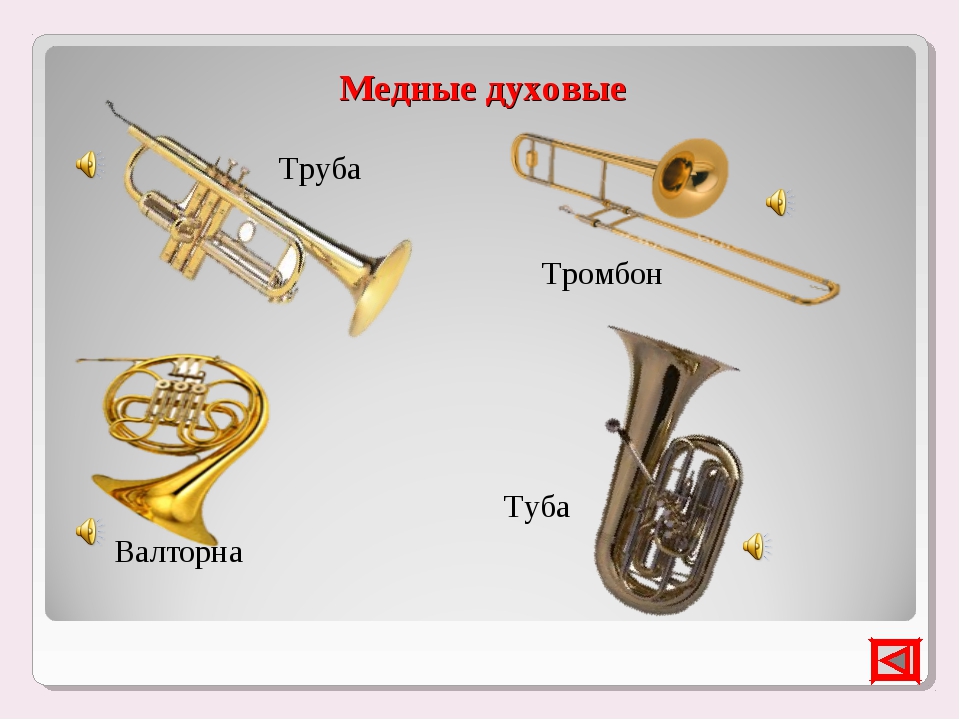 Напишите и нарисуйте: Какой нструмент солирует (исполняет мелодию) в Неаполитанском танце П. Чайковскогоhttps://yadi.sk/d/VAL4jOfg9QERSgВ концерте для валторны с оркестром №4 В.А. Моцартаhttps://yadi.sk/d/8RVpZeWASYEtJA Для этого - вспомните тембры медных духовых инструментов через видеоролик           https://yadi.sk/i/gzPIkAtbWczHSQЕсли нет возможности посмотреть, послушать и определить – просто красиво нарисуйте и подпишите 4 инструмента медной духовой группы.Задание на лето: Решите и заполните сложнейший кроссворд на страницах 90 – 91.